Publicado en Navàs el 12/07/2017 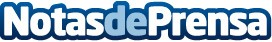 La Volta Interiorismo estará presente en Alzineta Market el 15 de JulioEl 15 de Julio tendrá lugar en Navàs, comarca del Bages, un mercado con actividades para todos los públicos. La Volta Interiorismo estará presente con un espacio efímero preparado para la ocasiónDatos de contacto:PublielevatorNota de prensa publicada en: https://www.notasdeprensa.es/la-volta-interiorismo-estara-presente-en Categorias: Interiorismo Cataluña Eventos Construcción y Materiales http://www.notasdeprensa.es